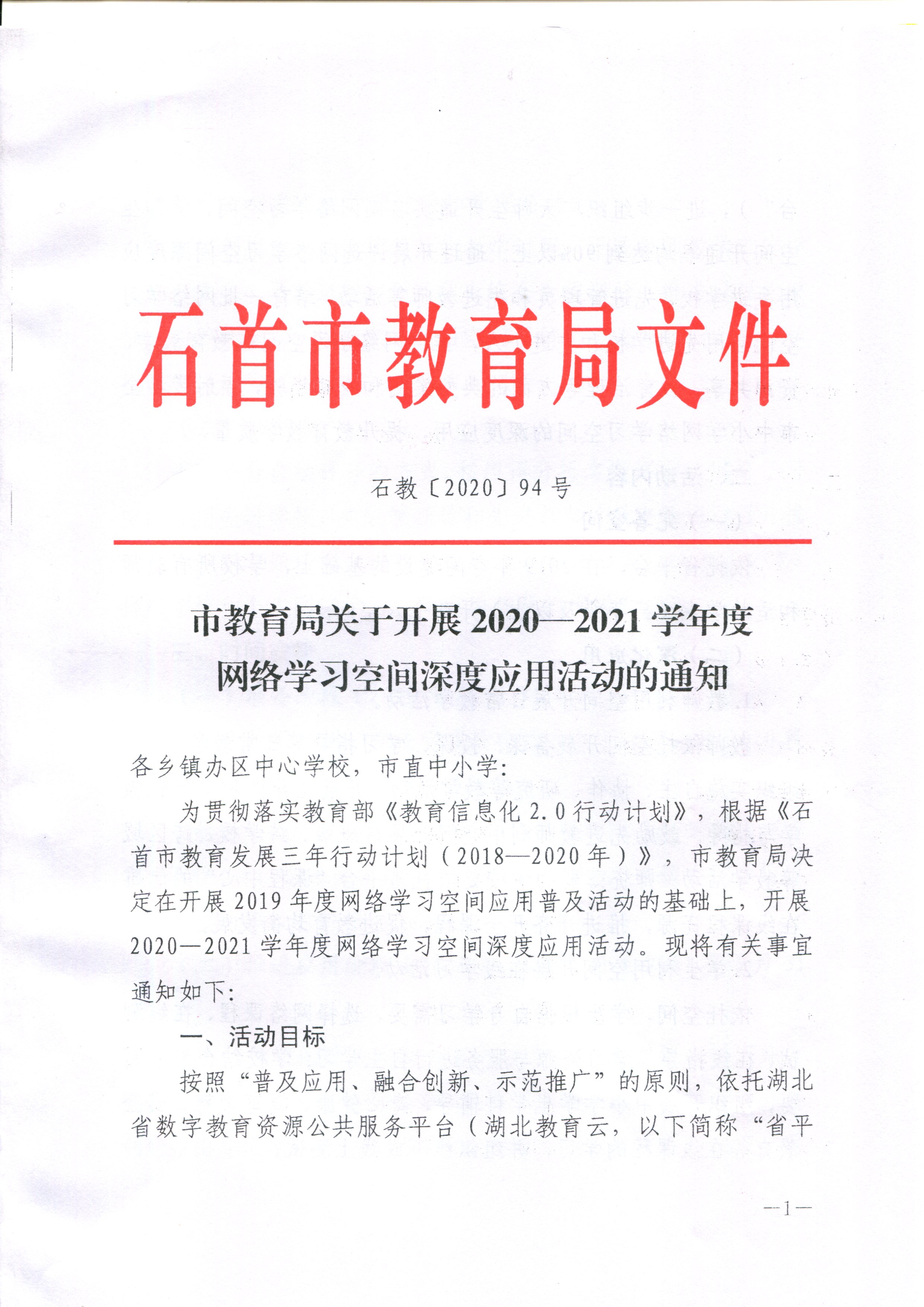 台”），进一步组织广大师生开通实名制网络学习空间，使师生空间开通率均达到90%以上。通过开展评选网络学习空间深度应用先进学校、先进管理员和先进教师等活动，培育一批网络学习空间应用先进学校和先进个人，推广网络学习空间在教育教学、资源共享、教育治理等方面的典型案例和成功经验，辐射带动全市中小学网络学习空间的深度应用，提升教育教学质量。二、活动内容（一）完善空间依托省平台，在2019年空间建设的基础上，学校所有教师和适龄学生（三年级及以上）开通个人空间。（二）深化应用1.教师利用空间开展日常教学活动教师依托空间开展备课、授课、学习指导等日常教学活动；组织实施自主、协作、研究等教学活动，开展差异性和个性化教学与指导。鼓励先进教师利用空间开展跨班级、跨学校、跨区域等教学活动。师资薄弱的学校要依托省平台“课程中心”的优质在线课程资源，推进开齐开全课程，促进教育均衡发展。2.学生利用空间开展在线学习活动依托空间，学生根据自身学习需要，选择网络课程、在线测试、在线指导等学习资源与服务进行自主学习；学校结合教学需要，组织开展中小学学生学科辅导、身心健康、德育教育、安全教育等在线课程的学习，并组织线下或线上测试。3.学校利用空间优化评价和管理活动学校利用空间，记录教师的教学过程，开展教师教学工作评价；记录学生学习过程，开展学生综合素质评价，推进过程化评估和精细化管理。指导家长利用空间了解学生发展情况，参与学校管理，增强家校互动，实现家校共育。（三）评先推广 采取平台自动计分的方式，按照得分排名顺序评选网络学习空间应用先进学校、先进管理员和先进教师。教育局通过召开推进会、组织专题培训、进行网络展示等多种形式，宣传、交流、推广学校和个人网络学习空间应用普及的模式和经验。三、时间安排（一）准备阶段（2020年12月31日前）1. 平台数据更新。学校管理员在省平台上更新本校2020秋季学期师生数据及学科教师任教信息。2.报送实施方案。各学校制定网络学习空间应用普及实施方案（附件1），上传至邮箱312377818@qq.com。乡镇办区学校以中心学校为单位打包报送。（二）推进应用阶段（2020年12月1日至2021年5月31日前）师生依托空间开展常态化教与学活动。教育局依据实施方案，建立工作台账，定期检查、通报工作进度；并安排专班开展调研，指导活动推进，强化过程管理与反馈，发现并解决突出问题。（三）评先推广阶段（2021年6月1日至8月30日）1.评选先进。2021年6月1日至6月30日，教育局依照评选办法（附件2），综合评定2020—2021学年度网络学习空间应用先进学校和个人，并通报表彰。获奖证书查询和下载打印网址：省平台电子证书系统zs.hbeducloud.com2.示范应用。2021年7月至9月，组织开展多种形式的交流展示活动，宣传典型，推广经验。四、活动要求（一）加强组织领导，建立协同推进机制学校是开展应用活动的主体，要明确分管领导和责任科室，切实做好活动动员、组织工作，为推动空间深度应用提供组织保障和条件保障。市教育局建立协同推进机制，市电教馆负责具体组织实施，市教研室负责指导利用空间开展区域性的网络教研活动。（二）加强培训与交流，提升空间应用水平学校要加强空间应用的校本培训，提升师生空间应用能力和信息素养，增强教师教学能力和学生学习能力。各校信息技术管理员要加入“石首市-湖北教育云交流群”（QQ群号：636054519），及时反馈在空间应用中遇到的问题，省平台工作人员在第一时间协助解决。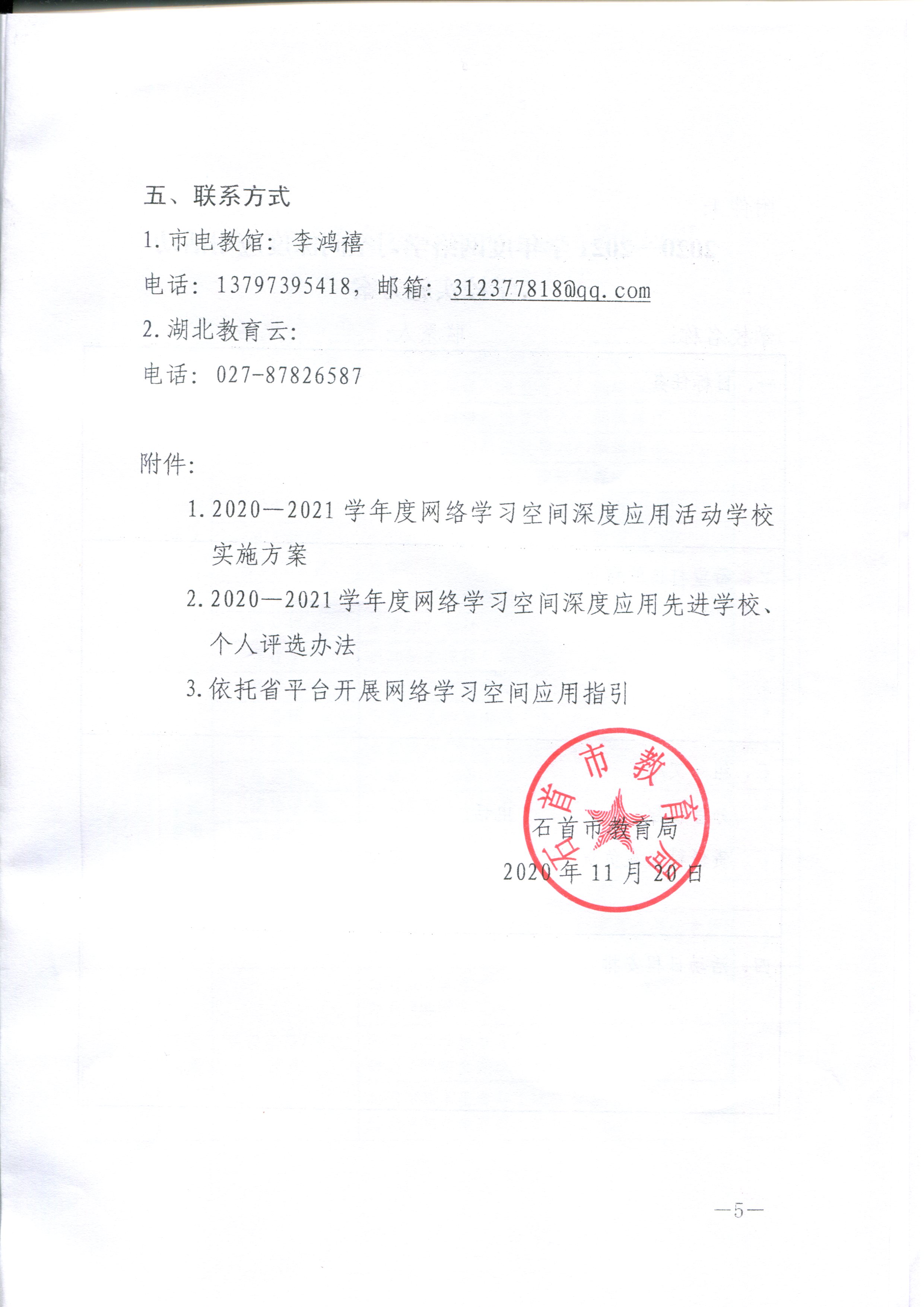 附件：1.2020—2021学年度网络学习空间深度应用活动学校实施方案2.2020—2021学年度网络学习空间深度应用先进学校、个人评选办法3. 依托省平台开展网络学习空间应用指引2020年11月26日附件1：2020—2021学年度网络学习空间深度应用活动学校实施方案学校名称：                     填报时间：附件2：2020—2021学年度网络学习空间深度应用先进学校、个人评选办法一、空间应用计分办法备注：    1.管理员每项计入1次有效数据，教师每天计入1次有效数据，学生每个月统计一次有效数据。各项计分以平台后台自动统计的得分为准；2.学校得分=活动期间管理员平均分+教师平均分+学生平均分；3.教师得分=活动期间得分总和；4.计分时间：2020年12月—2021年6月底二、先进学校、先进个人评选条件（1）先进学校的评选条件：学校师生空间开通率达90%以上、学校得分排名前列、空间应用形成特色（10所）。（2）先进管理员的评选条件：学校师生空间开通率达90%以上、学校得分排名前列（10名）；（3）先进教师的评选条件：得分排名前列、应用效果良好（名额待定）；附件3：依托省平台开展网络学习空间应用指引1.教师：使用账号密码登录湖北教育云平台，进入【教学空间】栏目进行空间应用，对应功能包括备课、网络教研、作业管理、成绩管理、学生评价等。使用功能可获得对应计分并被统计至学校总分里。2.校级管理员：使用账号密码登录湖北教育云平台，校级管理员进入【管理中心】栏目进行空间建设，对应功能包括教务管理下的用户管理、教学管理等。使用功能可获得对应计分并被统计至学校总分里。3.学生：使用账号密码登录湖北教育云平台，参与课程学习或完成在线作业，根据每月参与比例获得对应计分并被统计至学校总分里。一、目标任务二、希望打造的特色三、组织实施分管领导：          电话：责任科室及负责人：            电话：管理员：            电话：四、活动日程安排角色指标指标对应功能单次有效行为定义计分管理员空间建设年级管理成功新增年级/ 批量导入/ 编辑保存10管理员空间建设班级管理成功新增班级/ 批量导入/ 编辑保存10管理员空间建设部门管理成功新增部门/ 批量导入/ 编辑保存10管理员空间建设学年学期管理成功新增学年学期/ 编辑保存10管理员空间建设学生管理成功新增学生/ 导入/ 编辑保存10管理员空间建设家长管理成功新增家长/ 导入/ 编辑保存10管理员空间建设教职工管理成功增加教职工/ 导入/ 编辑保存10管理员空间建设教师任课管理成功新增教师任课/ 导入/ 编辑保存10管理员空间建设教材管理成功添加教材10管理员空间建设课程管理成功新增课程/ 编辑保存10教师空间应用资源上传上传1个有效资源1教师空间应用备课完成1次有效备课3教师空间应用网络教研成功创建/加入1个教研协作组1教师空间应用作业管理布置1次作业2教师空间应用成绩管理成功创建1次成绩2教师空间应用学生评价完成1次学生评价2教师空间应用通知公告成功发布1次通知公告1教师空间应用活动发布成功发布1次活动1教师空间应用邀请教师邀请其他教师参与大赛（邀请与被邀请教师同时获得分数）2学生空间应用课程学习/完成作业每月40%学生参与1次课程学习  或
每月40%学生完成1次作业10学生空间应用课程学习/完成作业每月60%学生参与1次课程学习  或
每月60%学生完成1次作业20学生空间应用课程学习/完成作业每月80%学生参与1次课程学习  或
每月80%学生完成1次作业30